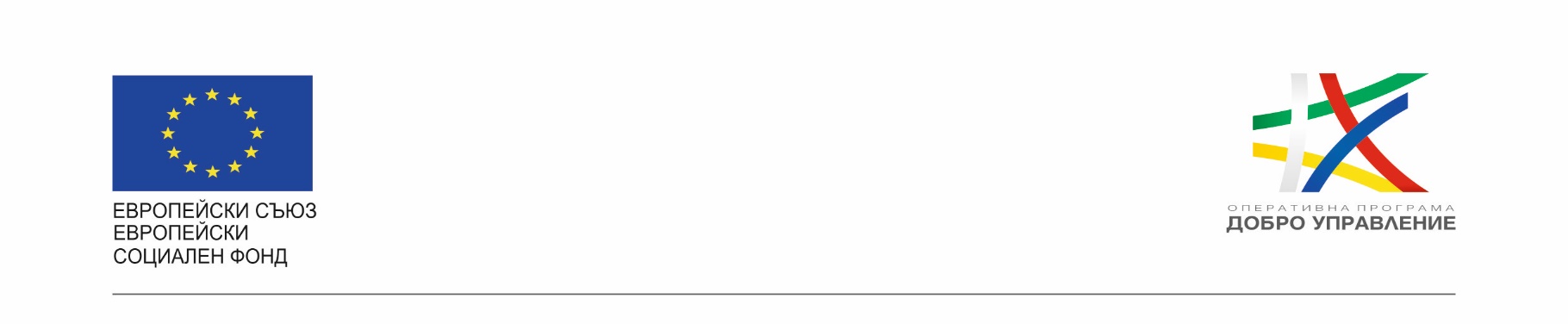 Проект „Изграждане на единна информационна система /ЕИС/ за нуждите на Комисията за финансов надзор“Проектът се осъществява в изпълнение на административен договор № BG05SFOP001-1.011-0001-C01/23.07.2020 г. за предоставяне на безвъзмездна финансова помощ по Оперативна програма „Добро управление“ /ОПДУ/, съфинансирана от Европейския съюз чрез Европейския социален фонд по процедура BG05SFOP001-1.011 чрез директно предоставяне на безвъзмездна финансова помощ за изпълнение на проект „Изграждане на единна информационна система /ЕИС/ за нуждите на Комисията за финансов надзор“, сключен между Управляващия орган на ОПДУ и Комисията за финансов надзор /КФН/.Настоящият Месечен отчет за напредъка на проекта е за периода  12.03.2023 г. – 11.04.2023 г. и съдържа информация за следните извършените дейности:За отчетния период се проведоха 2 срещи за синхронизация на проекта;За отчетния период екипа на КФН проведе срещи на следните теми с екипа на Скейлфокус:Синхронизиране по отн. на среда за валидиране на xml/xsdДокументооборот в КФНПроцес по регистрация и идентификация на ПНЛ/не ПНЛДискутиране на възможностите на е-ПлащанеОптимизиране на броя на специфичните формуляри на услугите в ИИСДАПрез отчетния период бяха извършени дейности по отстраняване на дефекти и надграждане на разработеното до момента, както и задълбочен анализ относно готовността на ЕИС към срока на Прототип 6;През отчетния период продължи работата по миграцията на данни в тестова среда и предаване на уточнените миграции на среда на КФН;За периода 12.03.2023 г. – 11.04.2023 г. изработените човекодни по дейности са:577 човекодни за изпълнителя и 270 за възложителя.Актуализиран беше регистъра на рисковете за отчетния период.